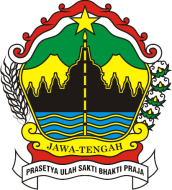 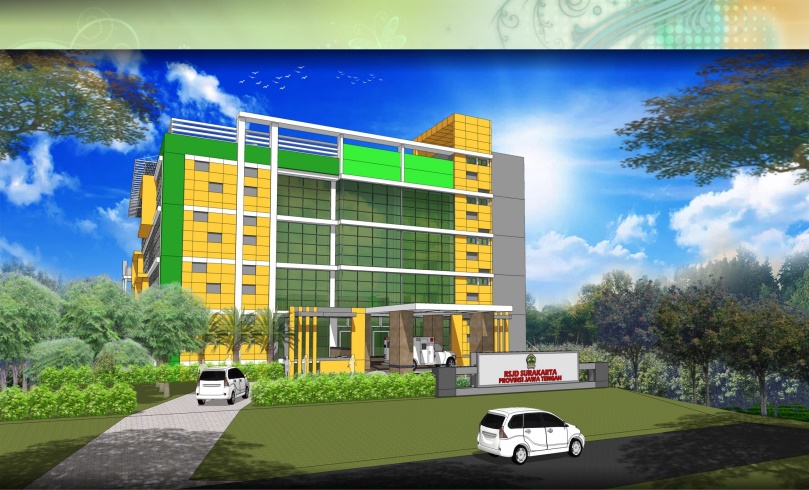 RUMAH SAKIT JIWA DAERAH SURAKARTAJl. Ki HajarDewantoro No 80 KentinganJebres SurakartaTelp.(0271) 641442 Fax. (0271) 648920Email:rsjsurakarta@jatengprov.go.idWeb:http://rsjd-surakarta.jatengprov.go.id	KERANGKA ACUAN KEGIATAN (KAK)DAK FISIK TA.2019A. LATAR BELAKANG Seperti yang telahdiamanatkandalam UUD 1945 hasilamandemen, dalamPasal 28 H ayat (1) dikatakanbahwasetiap orang berhak hidup sejahtera lahir dan batin, bertempattinggal, dan mendapatkan lingkungan hidup yang baik dan sehat serta berhak memperoleh pelayanan kesehatan. Hal tersebut dijabarkan dalam Rencana Pembangunan JangkaPanjangNasional (RPJPN), yang selanjutnyaditerangkandalamRencana Pembangunan Jangka Panjang Bidang Kesehatan (RPJP-K) .Pembangunan bidang kesehatan sebagai salah satu upayape mbangunangunatercapainyakesadaran, kemauan, dankemampuan untuk hidup sehat bagisetiap penduduk agar tercapaid erajatkesehatan yang optimal.Pembangunan bidang kesehatan pada dasarnya menyangkut semuasegikehidupan, baikfisik, mental dan social ekonomi, yang meliputiupaya kesehatan dan sumber dayanya .Pembangunan tersebut harusdilakukan secara terpadu dan berkesinambungangunamencapaihasil yang optimal.Pembangunan kesehatandimaksudkanbisamenjangkausemualapisanmasyarakat, termasukmasyarakat yang masihharusdibantu/tidakmampu.Karenahaltersebut, dipandang erlu untukmenambah fasilitas fisik yang memadai bagimasyarakat, terutamabagi penyediapelayanan kesehatan.Penyediapelayanankesehatandalamhalinirumahsakitsebagaiperpanjangantanganpemerintahjugaharussenantiasamemberikanpelayanankesehatandengansaranadanprasarana yang cukup memenuhisyarat sebagaipemberi pelayanankesehatan. Untukituperlu adanyapembenahan saranadanprasarana yang dibutuh kanmasyarakat sehinggabisamewujudkanpelayanan kesehatan yang optimal.a.  DasarHukumUndang-Undang Nomor 17 Tahun 2004 Tentang KeuanganUndang- Undang Nomor 25 Tahun 2004 Tentang Pemerintahan DaerahUndang-Undang Nomor 36 Tentang KesehatanUndang-Undang Nomor 44 Tentang Rumah sakitUndang-undang No.32 Tahun 2004  tentang Pemerintahan Daerah sebagaimana telah diubah beberapa kali terakhir dengan Undang-undang No.12 tahun 2008 tentangPerubahan Asas Undang-undang No.32 tahun 2004 tentang Pemerintahan Daerah;Peraturan Pemerintah Nomor 39 Tahun 2008 yang ditindaklanjuti dengan Keputusan Menteri kesehatan Republik Indonesia dengan nomor 656/Menkes/SK/VI/2007 dan Peraturan Menteri keuangan Republik Indonesia nomor 171/PMK.05/2007 tanggal 27 Desember 2007 tentang sistem Akuntansi dan pelaporan keuangan Pemerintah Pusat, serta Keputusan Menteri Kesehatan Republik Indonesia nomor 209/Menkes/SK/II/2007 tanggal 20 Februari 2007 tentang Pedoman Pelaksanaan Anggaran dan Pertanggungjawaban Keuangan Negara di Lingkungan Depkes RIPeraturan Pemerintah No 38 Tahun 2007 tentang Pembagian Urusan Pemerintahan Antara Pemerintah, Pemerintahan Daerah Provinsi Dan Pemerintahan Daerah Kabupaten/Kota.Peraturan Pemerintah No.41 tahun 2007 tentang Organisasi Perangkat Daerah;Keputusan Menteri Kesehatan RI  no. 1333 tahun 1999 tentang Standar Pelayanan Rumah sakitKepmenkes RI no. 147/Menkes/ Per/2010 Tentang Perijinan Rumah sakitKepmenkes RI no. 56/2014 Tentang Perijinan dan Klasifikasi Rumah sakitPeraturan Daerah Provinsi Jawa Tengah No.8 Tahun 2008 tentang Organisasi dan Tata Kerja Rumah Sakit Umum Daerah dan Rumah Sakit Jiwa Daerah Provinsi Jawa Tengah;Peraturan Gubernur Jawa Tengah No.97 Tahun 2008 tentang Penjabaran Tugas Pokok dan Fungsi serta Tata Kerja Rumah Sakit Jiwa Daerah Dr.Amino Gondohutomo dan Rumah Sakit Jiwa Daerah Surakarta Provinsi Jawa Tengah.Peraturan Pemerintah Nomor 17 Tahun 2017 tentang Sinkronisasi Perencanaan dan Penganggaran Pembangunan Nasional.Peraturan Presiden Nomor 5 tahun 2018 tentang Perubahan atas Peraturan Presiden No.123 tahun 2018 tentang Petunjuk Teknis Dana Alokasi Khusus Fisik.Peraturan Menteri Keuangan Nomor 50/PMK.07/2017 tentang Pengelolaan Transfer ke Daerah dan Dana Desa sebagaimana diubah terakhir dengan Peraturan Menteri Keuangan Nomor 225/PMK.07/2017.b.    GambaranUmumSingkat		RumahSakitJiwa Daerah Surakarta saatinimerupakansalahsatuRumahSakitJiwakelas A,yang pada tahun 2009, berdasarkan Surat Keputusan Menteri Kesehatan RepublikIndonesiaNo. YM.01.10/III/498/09mendapatkan status AKREDITASI PENUH TINGKAT LANJUTuntuk 12 pelayanandan padatahun 2011 telahmengikutisertifikasiulangdanmendapat status AKREDITASI PENUH TINGKAT LENGKAPdantelah lulus akreditasi 2012 versi KARS, sertamemperolehSertifikatAkreditasiRumahSakitnomor : KARS-SERT/148/K/2015 yang diberikansebagaipengakuanbahwarumahsakittelahmemenuhistandarakreditasirumahsakitdandinyatakan  lulus tingkat PARIPURNA. SelainituRumahSakitJiwa Daerah Surakartatelah lulus sertifikasiISO 9001 : 2008padatahun 2010 dan lulus resertifikasipadaawaltahun 2013, 2014 dan 2015 .Hasilanalisa data padatahun 2015,segmenpasarterbanyak yang dilayanisaatiniadalahpasiengolonganmenengahkebawah, terutamadenganpasienBPJS, dan lain-lain.Sedangkanberdasarkanlokasiasalpengunjung, pengunjungberasaldariberbagaiwilayahJawa Tengah danJawaTimurbagianbarat, sesuaidenganfungsiRumahSakitJiwa Daerah Surakarta sebagaipusatrujukanbagipelayanankesehatanjiwakelas A,  ProvinsiJawa Tengah.PeningkatanpelanggandengansegmenpasarmenengahkebawahtersebutmembuktikanbahwaRumahSakitJiwa Daerah Surakarta sangatlahdibutuhkan olehmasyarakat. Olehkarenaitusangatpentingjikapeningkatantersebutdiimbangidengansaranadanprasaranasertafasilitasyang memadai, sehinggabisalebihmemberikanpelayanan yang optimal kepadamasyarakat. Mutupelayanan yang dicapairumahsakittahun 2017yaitu BOR 69.31% ,BOR kelas III : 77.46%, LOS 30hari, TOI 12,BTO 8,GDR  0, NDR  0,6951, Cakupanpelayananrawatjalan 83.336 , Cakupanpelayananrawatinap 2.877,rata-rata dirawatperhari236, sehinggadari data tersebut RS Jiwa Daerah Surakarta diharapkansemakinmeningkatdalammemberikanpelayanan yang lebihbaikterhadappelanggan. Pemenuhansaranaprasaranasertafasilitas yang memadaidenganadanya gedung untukkegiatanpendidikan, penelitiandanpengembangansumberdayamanusiakesehatandiharapkandapatkualitas SDM dankompetensitenagakesehatansangatdiperlukangunapeningkatanpelayanan yang optimal kepadamasyarakat.Untukhaltersebutdiatas, kami mengusulkan agar mendapat Dana DAK - APBNBidangKesehatandariKementerianKesehatan RI TahunAnggaran 2019.  B. TUJUAN Umum:Peningkatanmutupelayanankesehatanjiwayang optimal.Khusus:Peningkatansaranadanprasaranarumahsakitberupaalat-alatkesehatan/ kedokteranuntukpelayananpsikiatri,penunjangpsikiatridanpelayanan non psikiatriC. OUTPUT DAN OUTCOMED. PENERIMA MANFAATPenerimamanfaatadalahseseorang yang mendapat keuntungan atau manfaat dalambeberapahaldarisegalasesuatu. Penerimamanfaatdenganadanyausulanalatkesehatan di RumahsakitJiwa Daerah Surakarta adalah :1.	PasiendankeluarganyaDenganadanyaalatkesehatan yang sesuaistandar, baikdanterkalibrasi /terpeliharasecararutinmakadiharapkanpasiendapatmemperolehmemperolehpelayanan yang cepat,tepatdanakuratsehinggadapatmemperolehterapidanpelayanan yang baikdanmemuaskan2.	Penentukebijakan, yang terdiridariaparatbirokrasipemerintah (eksekutif, legislatifdanyudikatif) sebagaiperencana, pelaksana, danpengendalikebijakanpembangunankesehatan. Termasukdalamkelompokpenentukebijakanadalah, masyarakatsejak di arasterbawah (desa) yang secara aktif dilibatkandalam pengambilankeputusandanimplementasikebijakanpembangunankesehatan.3. Pemangkukepentingan yang lain, yang mendukung/ memperlancar kegiatanpembangunankesehatandanbekerjasamadenganRumahSakitJiwa Daerah Surakarta,termasukdalamkelompokiniadalah, a.	Insitusipendidikandaninstitusi lain yang berperandalam: pendidikan, pelatihan, penemuan, pengujian,peningkatanketrampilandanpengembanganinovasi yang diperlukanb.	Produsensarana (distributor/penyalur/pengecer)produksidanperalatan/mesinkesehatan, yang dibutuhkanuntukpenerapaninovasic. 	Pelaku-bisnis (distributor/penyalur/pengecer) saranaproduksidanperalatan/mesinkesehatan yangdiperlukan, dalamjumlah, mutu, waktu, dantempat yang tepat, sertapadatingkatharga yang terjangkau..d. 	Pers, media-masadanpusat-pusatinformasi yang menyebarluaskaninformasipasar (permintaandanpenawaransertahargaproduk yang dihasilkandandibutuhkan. e. 	Aktivis LSM, tokohmasyarakat, dll yang berperansebagiorganisator, fasilitator, danpenasehatpelakuutama.E. INDIKASI KEBUTUHAN DANA DAN LOKASIKEGIATAN E. DUKUNGAN APBD NON-DAKMeskipunsecarapraktisrumahsakitberfungsisebagailembagajasapelayanankesehatan, tetapirumahsakittetapmempunyaifungsisosialdalambentukpemberianpelayanankepadakeluargamiskin.Aspeksosialiniperludibiayaiolehsumberdana yang dapatdiandalkan. Untukmemenuhifungsisosialini, subsidikeuangandariluarrumahsakitdibutuhkan.RumahSakitJiwa Daerah Surakarta sebagairumahsakitmilikProvinsiJawa Tengah masihsangatmembutuhkansubsidikeuangan.Adapun di luar DAK RSJD Surakarta masihdidukungdariAnggaranPendapatandanBelanja Daerah (APBD) untukkegiatanBelanjaLangsungdanoperasionalRumahSakit.Olehkarenaitudukungananggaranbaikdari APBD non DAK dan DAK masihsangatdibutuhkan.F. ORGANISASI / INSTANSI PELAKSANA RumahSakitJiwa Daerah SurakartaG. METODE PELAKSANAAN H.KETERANGAN LAINNYA Dalamrangkapengembangandanpeningkatanpelayanankepadamasyarakat, RumahSakitJiwa Daerah Surakarta menambahkapasitastempattidursebanyak 130 tempattidur.DenganmembangunGedungRawatInap 5 Lantai.dukungan Dana AlokasiKhusus (DAK) sangatdibutuhkangunamelengkapisaranadanprasaranagedungtersebut demi kelancaranpelayanan.Besarharapan kami untukterkabulnyapermohonan Dana AlokasiKhusus (DAK) di tahun 2019KERANGKA ACUAN KEGIATAN (KAK)DAK FISIK TA.2019A. LATAR BELAKANG Seperti yang telahdiamanatkandalam UUD 1945 hasilamandemen, dalamPasal 28 H ayat (1) dikatakanbahwasetiap orang berhakhidupsejahteralahirdanbatin, bertempattinggal, dan mendapatkan lingkunganhidup yang baikdansehatsertaberhakmemperolehpelayanankesehatan. Hal tersebutdijabarkandalamRencana Pembangunan JangkaPanjangNasional (RPJPN), yang selanjutnyaditerangkandalamRencana Pembangunan JangkaPanjangBidangKesehatan (RPJP-K) .Pembangunan bidang kesehatansebagaisalahsatuupayapembangunangunatercapainyakesadaran, kemauan, dankemampuanuntukhidupsehatbagisetiappenduduk agar tercapaiderajatkesehatan yang optimal.Pembangunan bidangkesehatanpadadasarnyamenyangkutsemuasegikehidupan, baikfisik, mental dansosialekonomi, yang meliputiupayakesehatan dansumberdayanya.Pembangunan tersebutharusdilakukansecaraterpadudanberkesinambungangunamencapaihasil yang optimal.Pembangunan kesehatandimaksudkanbisamenjangkausemualapisanmasyarakat, termasukmasyarakat yang masihharusdibantu/tidakmampu.Karenahaltersebut, dipandangperlu untukmenambahfasilitasfisik yang memadaibagimasyarakat, terutamabagipenyediapelayanankesehatan.Penyediapelayanankesehatandalamhalinirumahsakitsebagaiperpanjangantanganpemerintahjugaharussenantiasamemberikanpelayanankesehatandengansaranadanprasarana yang cukupmemenuhisyaratsebagaipemberipelayanankesehatan.Untukituperluadanyapembenahansaranadanprasarana yang dibutuhkanmasyarakatsehingga bias mewujudkanpelayanankesehatan yang optimal.a.  DasarHukumUndang-Undang Nomor 17 Tahun 2004 Tentang KeuanganUndang- Undang Nomor 25 Tahun 2004 Tentang Pemerintahan DaerahUndang-Undang Nomor 36 Tentang KesehatanUndang-Undang Nomor 44 Tentang Rumah sakitUndang-undang No.32 Tahun 2004  tentang Pemerintahan Daerah sebagaimana telah diubah beberapa kali terakhir dengan Undang-undang No.12 tahun 2008 tentangPerubahan Asas Undang-undang No.32 tahun 2004 tentang Pemerintahan Daerah;Peraturan Pemerintah Nomor 39 Tahun 2008 yang ditindaklanjuti dengan Keputusan Menteri kesehatan Republik Indonesia dengan nomor 656/Menkes/SK/VI/2007 dan Peraturan Menteri keuangan Republik Indonesia nomor 171/PMK.05/2007 tanggal 27 Desember 2007 tentang sistem Akuntansi dan pelaporan keuangan Pemerintah Pusat, serta Keputusan Menteri Kesehatan Republik Indonesia nomor 209/Menkes/SK/II/2007 tanggal 20 Februari 2007 tentang Pedoman Pelaksanaan Anggaran dan Pertanggungjawaban Keuangan Negara di Lingkungan Depkes RIPeraturan Pemerintah No 38 Tahun 2007 tentang Pembagian Urusan Pemerintahan Antara Pemerintah, Pemerintahan Daerah Provinsi Dan Pemerintahan Daerah Kabupaten/Kota.Peraturan Pemerintah No.41 tahun 2007 tentang Organisasi Perangkat Daerah;Keputusan Menteri Kesehatan RI  no. 1333 tahun 1999 tentang Standar Pelayanan Rumah sakitKepmenkes RI no. 147/Menkes/ Per/2010 Tentang Perijinan Rumah sakitKepmenkes RI no. 56/2014 Tentang Perijinan dan Klasifikasi Rumah sakitPeraturan Daerah Provinsi Jawa Tengah No.8 Tahun 2008 tentang Organisasi dan Tata Kerja Rumah Sakit Umum Daerah dan Rumah Sakit Jiwa Daerah Provinsi Jawa Tengah;Peraturan Gubernur Jawa Tengah No.97 Tahun 2008 tentang Penjabaran Tugas Pokok dan Fungsi serta Tata Kerja Rumah Sakit Jiwa Daerah Dr.Amino Gondohutomo dan Rumah Sakit Jiwa Daerah Surakarta Provinsi Jawa Tengah.Peraturan Pemerintah Nomor 17 Tahun 2017 tentang Sinkronisasi Perencanaan dan Penganggaran Pembangunan Nasional.Peraturan Presiden Nomor 5 tahun 2018 tentang Perubahan atas Peraturan Presiden No.123 tahun 2018 tentang Petunjuk Teknis Dana Alokasi Khusus Fisik.Peraturan Menteri Keuangan Nomor 50/PMK.07/2017 tentang Pengelolaan Transfer ke Daerah dan Dana Desa sebagaimana diubah terakhir dengan Peraturan Menteri Keuangan Nomor 225/PMK.07/2017.b.    GambaranUmumSingkat		RumahSakitJiwa Daerah Surakarta saatinimerupakansalahsatuRumahSakitJiwakelas A,yang pada tahun 2009, berdasarkan Surat Keputusan Menteri Kesehatan RepublikIndonesiaNo. YM.01.10/III/498/09mendapatkan status AKREDITASI PENUH TINGKAT LANJUTuntuk 12 pelayanandan padatahun 2011 telahmengikutisertifikasiulangdanmendapat status AKREDITASI PENUH TINGKAT LENGKAPdantelah lulus akreditasi 2012 versi KARS, sertamemperolehSertifikatAkreditasiRumahSakitnomor : KARS-SERT/148/K/2015 yang diberikansebagaipengakuanbahwarumahsakittelahmemenuhistandarakreditasirumahsakitdandinyatakan  lulus tingkat PARIPURNA. SelainituRumahSakitJiwa Daerah Surakartatelah lulus sertifikasiISO 9001 : 2008padatahun 2010 dan lulus resertifikasipadaawaltahun 2013, 2014 dan 2015 .Hasilanalisa data padatahun 2015,segmenpasarterbanyak yang dilayanisaatiniadalahpasiengolonganmenengahkebawah, terutamadenganpasienBPJS, dan lain-lain.Sedangkanberdasarkanlokasiasalpengunjung, pengunjungberasaldariberbagaiwilayahJawa Tengah danJawaTimurbagianbarat, sesuaidenganfungsiRumahSakitJiwa Daerah Surakarta sebagaipusatrujukanbagipelayanankesehatanjiwakelas A,  ProvinsiJawa Tengah.PeningkatanpelanggandengansegmenpasarmenengahkebawahtersebutmembuktikanbahwaRumahSakitJiwa Daerah Surakarta sangatlahdibutuhkanolehmasyarakat.Olehkarenaitusangatpentingjikapeningkatantersebutdiimbangidengansaranadanprasaranasertafasilitasyang memadai, sehinggabisalebihmemberikanpelayanan yang optimal kepadamasyarakat. Mutupelayanan yang dicapairumahsakittahun 2017yaitu BOR 69.31% ,BOR kelas III : 77.46%, LOS 30hari, TOI 12,BTO 8,GDR  0, NDR  0,6951, Cakupanpelayananrawatjalan 83.336 , Cakupanpelayananrawatinap 2.877,rata-rata dirawatperhari236, sehinggadari data tersebut RS Jiwa Daerah Surakarta diharapkansemakinmeningkatdalammemberikanpelayanan yang lebihbaikterhadappelanggan. Pemenuhansaranaprasaranasertafasilitas yang memadai denganadanyagedunguntukkegiatanpendidikan, penelitiandan pengembangansumberdaya manusiakesehatandiharapkandapatkualitas SDM dankompetensitenagakesehatansangatdiperlukangunapeningkatanpelayanan yang optimal kepadamasyarakat.Untukhaltersebutdiatas, kami mengusulkan agar mendapat Dana DAK - APBNBidangKesehatandariKementerianKesehatan RI TahunAnggaran 2019.  B. TUJUAN Umum:Peningkatanmutupelayanankesehatanjiwayang optimal.Khusus:Peningkatanprasaranarumahsakitberupaalatkalibrasidanpemeliharaan, InstalasiPengolahanLimbah (IPL) danprasaranalistrikuntukrumahsakit (genset/energy terbarukan)C. OUTPUT DAN OUTCOMED. PENERIMA MANFAATPenerimamanfaatadalahseseorang yang mendapatkeuntunganataumanfaatdalambeberapahaldarisegalasesuatu. Penerimamanfaatdenganadanyausulanprasarana di RumahsakitJiwa Daerah Surakarta adalah :1.	PasiendankeluarganyaDenganadanyaprasaranarumahsakitmakadiharapkanpasiendapatmemperolehmemperolehpelayanan yang baikdanmemuaskan.2.	Penentukebijakan, yang terdiridariaparatbirokrasipemerintah (eksekutif, legislatifdanyudikatif) sebagaiperencana, pelaksana, danpengendalikebijakanpembangunankesehatan. Termasukdalamkelompokpenentukebijakanadalah, masyarakatsejak di arasterbawah (desa) yang secaraaktifdilibatkandalampengambilankeputusandanimplementasikebijakanpembangunankesehatan.3. Pemangkukepentingan yang lain, yang mendukung/memperlancarkegiatanpembangunankesehatandanbekerjasamadenganRumahSakitJiwa Daerah Surakarta,termasukdalamkelompokiniadalah, a.	Insitusipendidikandaninstitusi lain yang berperandalam: pendidikan, pelatihan, penemuan, pengujian,peningkatanketrampilandanpengembanganinovasi yang diperlukanb.	Produsensarana (distributor/penyalur/pengecer)produksidanperalatan/mesinkesehatan, yang dibutuhkanuntukpenerapaninovasic. 	Pelaku-bisnis (distributor/penyalur/pengecer) saranaproduksidanperalatan/mesinkesehatan yangdiperlukan, dalamjumlah, mutu, waktu, dantempat yang tepat, sertapadatingkatharga yang terjangkau..d. 	Pers, media-masadanpusat-pusatinformasi yang menyebarluaskaninformasipasar (permintaandanpenawaransertahargaproduk yang dihasilkandandibutuhkan. e. 	Aktivis LSM, tokohmasyarakat, dll yang berperansebagiorganisator, fasilitator, danpenasehatpelakuutama.E. INDIKASI KEBUTUHAN DANA DAN LOKASIKEGIATAN E. DUKUNGAN APBD NON-DAKMeskipunsecarapraktisrumahsakitberfungsisebagailembagajasapelayanankesehatan, tetapirumahsakittetapmempunyaifungsisosialdalambentukpemberianpelayanankepadakeluargamiskin.Aspeksosialiniperludibiayaiolehsumberdana yang dapatdiandalkan. Untukmemenuhifungsisosialini, subsidikeuangandariluarrumahsakitdibutuhkan.RumahSakitJiwa Daerah Surakarta sebagairumahsakitmilikProvinsiJawa Tengah masihsangatmembutuhkansubsidikeuangan.Adapun di luar DAK RSJD Surakarta masihdidukungdariAnggaranPendapatandanBelanja Daerah (APBD) untukkegiatanBelanjaLangsungdanoperasionalRumahSakit.Olehkarenaitudukungananggaranbaikdari APBD non DAK dan DAK masihsangatdibutuhkan.F. ORGANISASI / INSTANSI PELAKSANA RumahSakitJiwa Daerah SurakartaG. METODE PELAKSANAAN H.KETERANGAN LAINNYA Dalamrangkapengembangandanpeningkatanpelayanankepadamasyarakat, RumahSakitJiwa Daerah Surakarta menambahkapasitastempattidursebanyak 130 tempattidur.DenganmembangunGedungRawatInap 5 Lantai.dukungan Dana AlokasiKhusus (DAK) sangatdibutuhkangunamelengkapisaranadanprasaranagedungtersebut demi kelancaranpelayanan.Besarharapan kami untukterkabulnyapermohonan Dana AlokasiKhusus (DAK) di tahun 2019KERANGKA ACUAN KEGIATAN (KAK)DAK FISIK TA.2019A. LATAR BELAKANG Seperti yang telahdiamanatkandalam UUD 1945 hasilamandemen, dalamPasal 28 H ayat (1) dikatakanbahwasetiap orang berhakhidupsejahteralahirdanbatin, bertempattinggal, danmendapatkanlingkunganhidup yang baikdansehatsertaberhakmemperolehpelayanankesehatan. Hal tersebutdijabarkandalamRencana Pembangunan JangkaPanjangNasional (RPJPN), yang selanjutnyaditerangkandalamRencana Pembangunan JangkaPanjangBidangKesehatan (RPJP-K) .Pembangunan bidangkesehatansebagaisalahsatuupayapembangunangunatercapainyakesadaran, kemauan, dankemampuanuntukhidupsehatbagisetiappenduduk agar tercapaiderajatkesehatan yang optimal.Pembangunan bidangkesehatanpadadasarnyamenyangkutsemuasegikehidupan, baikfisik, mental dansosialekonomi, yang meliputiupayakesehatandansumberdayanya.Pembangunan tersebutharusdilakukansecaraterpadudanberkesinambungangunamencapaihasil yang optimal.Pembangunan kesehatandimaksudkanbisamenjangkausemualapisanmasyarakat, termasukmasyarakat yang masihharusdibantu/tidakmampu.Karenahaltersebut, dipandangperluuntukmenambahfasilitasfisik yang memadaibagimasyarakat, terutamabagipenyediapelayanankesehatan.Penyediapelayanankesehatandalamhalinirumahsakitsebagaiperpanjangantanganpemerintahjugaharussenantiasamemberikanpelayanankesehatandengansaranadanprasarana yang cukupmemenuhisyaratsebagaipemberipelayanankesehatan.Untukituperluadanyapembenahansaranadanprasarana yang dibutuhkanmasyarakatsehinggabisamewujudkanpelayanankesehatan yang optimal.a.  DasarHukumUndang-Undang Nomor 17 Tahun 2004 Tentang KeuanganUndang- Undang Nomor 25 Tahun 2004 Tentang Pemerintahan DaerahUndang-Undang Nomor 36 Tentang KesehatanUndang-Undang Nomor 44 Tentang Rumah sakitUndang-undang No.32 Tahun 2004  tentang Pemerintahan Daerah sebagaimana telah diubah beberapa kali terakhir dengan Undang-undang No.12 tahun 2008 tentangPerubahan Asas Undang-undang No.32 tahun 2004 tentang Pemerintahan Daerah;Peraturan Pemerintah Nomor 39 Tahun 2008 yang ditindaklanjuti dengan Keputusan Menteri kesehatan Republik Indonesia dengan nomor 656/Menkes/SK/VI/2007 dan Peraturan Menteri keuangan Republik Indonesia nomor 171/PMK.05/2007 tanggal 27 Desember 2007 tentang sistem Akuntansi dan pelaporan keuangan Pemerintah Pusat, serta Keputusan Menteri Kesehatan Republik Indonesia nomor 209/Menkes/SK/II/2007 tanggal 20 Februari 2007 tentang Pedoman Pelaksanaan Anggaran dan Pertanggungjawaban Keuangan Negara di Lingkungan Depkes RIPeraturan Pemerintah No 38 Tahun 2007 tentang Pembagian Urusan Pemerintahan Antara Pemerintah, Pemerintahan Daerah Provinsi Dan Pemerintahan Daerah Kabupaten/Kota.Peraturan Pemerintah No.41 tahun 2007 tentang Organisasi Perangkat Daerah;Keputusan Menteri Kesehatan RI  no. 1333 tahun 1999 tentang Standar Pelayanan Rumah sakitKepmenkes RI no. 147/Menkes/ Per/2010 Tentang Perijinan Rumah sakitKepmenkes RI no. 56/2014 Tentang Perijinan dan Klasifikasi Rumah sakitPeraturan Daerah Provinsi Jawa Tengah No.8 Tahun 2008 tentang Organisasi dan Tata Kerja Rumah Sakit Umum Daerah dan Rumah Sakit Jiwa Daerah Provinsi Jawa Tengah;Peraturan Gubernur Jawa Tengah No.97 Tahun 2008 tentang Penjabaran Tugas Pokok dan Fungsi serta Tata Kerja Rumah Sakit Jiwa Daerah Dr.Amino Gondohutomo dan Rumah Sakit Jiwa Daerah Surakarta Provinsi Jawa Tengah.Peraturan Pemerintah Nomor 17 Tahun 2017 tentang Sinkronisasi Perencanaan dan Penganggaran Pembangunan Nasional.Peraturan Presiden Nomor 5 tahun 2018 tentang Perubahan atas Peraturan Presiden No.123 tahun 2018 tentang Petunjuk Teknis Dana Alokasi Khusus Fisik.Peraturan Menteri Keuangan Nomor 50/PMK.07/2017 tentang Pengelolaan Transfer ke Daerah dan Dana Desa sebagaimana diubah terakhir dengan Peraturan Menteri Keuangan Nomor 225/PMK.07/2017.b.    GambaranUmumSingkat		RumahSakitJiwa Daerah Surakarta saatinimerupakansalahsatuRumahSakitJiwakelas A,yang pada tahun 2009, berdasarkan Surat Keputusan Menteri Kesehatan RepublikIndonesiaNo. YM.01.10/III/498/09mendapatkan status AKREDITASI PENUH TINGKAT LANJUTuntuk 12 pelayanandan padatahun 2011 telahmengikutisertifikasiulangdanmendapat status AKREDITASI PENUH TINGKAT LENGKAPdantelah lulus akreditasi 2012 versi KARS, sertamemperolehSertifikatAkreditasiRumahSakitnomor : KARS-SERT/148/K/2015 yang diberikansebagaipengakuanbahwarumahsakittelahmemenuhistandarakreditasirumahsakitdandinyatakan  lulus tingkat PARIPURNA. SelainituRumahSakitJiwa Daerah Surakartatelah lulus sertifikasiISO 9001 : 2008padatahun 2010 dan lulus resertifikasipadaawaltahun 2013, 2014 dan 2015 .Hasilanalisa data padatahun 2015,segmenpasarterbanyak yang dilayanisaatiniadalahpasiengolonganmenengahkebawah, terutamadenganpasienBPJS, dan lain-lain.Sedangkanberdasarkanlokasiasalpengunjung, pengunjungberasaldariberbagaiwilayahJawa Tengah danJawaTimurbagianbarat, sesuaidenganfungsiRumahSakitJiwa Daerah Surakarta sebagaipusatrujukanbagipelayanankesehatanjiwakelas A,  ProvinsiJawa Tengah.PeningkatanpelanggandengansegmenpasarmenengahkebawahtersebutmembuktikanbahwaRumahSakitJiwa Daerah Surakarta sangatlahdibutuhkanolehmasyarakat.Olehkarenaitusangatpentingjikapeningkatantersebutdiimbangidengansaranadanprasaranasertafasilitasyang memadai, sehinggabisalebihmemberikanpelayanan yang optimal kepadamasyarakat. Mutupelayanan yang dicapairumahsakittahun 2017yaitu BOR 69.31% ,BOR kelas III : 77.46%, LOS 30hari, TOI 12,BTO 8,GDR  0, NDR  0,6951, Cakupanpelayananrawatjalan 83.336 , Cakupanpelayananrawatinap 2.877,rata-rata dirawatperhari236, sehinggadari data tersebut RS Jiwa Daerah Surakarta diharapkansemakinmeningkatdalammemberikanpelayanan yang lebihbaikterhadappelanggan. Pemenuhansaranaprasaranasertafasilitas yang memadaidenganadanyagedunguntukkegiatanpendidikan, penelitiandanpengembangansumberdayamanusiakesehatandiharapkandapatkualitas SDM dankompetensitenagakesehatansangatdiperlukangunapeningkatanpelayanan yang optimal kepadamasyarakat.Untukhaltersebutdiatas, kami mengusulkan agar mendapat Dana DAK - APBNBidangKesehatandariKementerianKesehatan RI TahunAnggaran 2019.  B. TUJUAN Umum:Peningkatanmutupelayanankesehatanjiwadenganupayapenyembuhan, pemulihan, peningkatan, pencegahan, danpelayananrujukan.Khusus:Peningkatanfasilitasrumahsakitberuparehabgedungrawatinapkelas 3.C. OUTPUT DAN OUTCOMED. PENERIMA MANFAATPenerimamanfaatadalahseseorang yang mendapatkeuntunganataumanfaatdalambeberapahaldarisegalasesuatu. Penerimamanfaatdenganadanyausulanrenovasiruangrawatinap di RumahsakitJiwa Daerah Surakarta adalah :1.	PasiendankeluarganyaDenganadanyagedung/ruang yang baik,rapidannyamanakanmeningkatkanmutudankeselamatanpasien yang baik pula.2.	Penentukebijakan, yang terdiridariaparatbirokrasipemerintah (eksekutif, legislatifdanyudikatif) sebagaiperencana, pelaksana, danpengendalikebijakanpembangunankesehatan. Termasukdalamkelompokpenentukebijakanadalah, masyarakatsejak di arasterbawah (desa) yang secaraaktifdilibatkandalampengambilankeputusandanimplementasikebijakanpembangunankesehatan.3. Pemangkukepentingan yang lain, yang mendukung/memperlancarkegiatanpembangunankesehatandanbekerjasamadenganRumahSakitJiwa Daerah Surakarta,termasukdalamkelompokiniadalah, a.	Insitusipendidikandaninstitusi lain yang berperandalam: pendidikan, pelatihan, penemuan, pengujian,peningkatanketrampilandanpengembanganinovasi yang diperlukanb.	Produsensarana (distributor/penyalur/pengecer)produksidanperalatan/mesinkesehatan, yang dibutuhkanuntukpenerapaninovasic. 	Pelaku-bisnis (distributor/penyalur/pengecer) saranaproduksidanperalatan/mesinkesehatan yangdiperlukan, dalamjumlah, mutu, waktu, dantempat yang tepat, sertapadatingkatharga yang terjangkau..d. 	Pers, media-masadanpusat-pusatinformasi yang menyebarluaskaninformasipasar (permintaandanpenawaransertahargaproduk yang dihasilkandandibutuhkan. e. 	Aktivis LSM, tokohmasyarakat, dll yang berperansebagiorganisator, fasilitator, danpenasehatpelakuutama.E. INDIKASI KEBUTUHAN DANA DAN LOKASIKEGIATAN E. DUKUNGAN APBD NON-DAKMeskipunsecarapraktisrumahsakitberfungsisebagailembagajasapelayanankesehatan, tetapirumahsakittetapmempunyaifungsisosialdalambentukpemberianpelayanankepadakeluargamiskin.Aspeksosialiniperludibiayaiolehsumberdana yang dapatdiandalkan. Untukmemenuhifungsisosialini, subsidikeuangandariluarrumahsakitdibutuhkan.RumahSakitJiwa Daerah Surakarta sebagairumahsakitmilikProvinsiJawa Tengah masihsangatmembutuhkansubsidikeuangan.Adapun di luar DAK RSJD Surakarta masihdidukungdariAnggaranPendapatandanBelanja Daerah (APBD) untukkegiatanBelanjaLangsungdanoperasionalRumahSakit.Olehkarenaitudukungananggaranbaikdari APBD non DAK dan DAK masihsangatdibutuhkan.F. ORGANISASI / INSTANSI PELAKSANA RumahSakitJiwa Daerah SurakartaG. METODE PELAKSANAAN H.KETERANGAN LAINNYA Dalamrangkapengembangandanpeningkatanpelayanankepadamasyarakat, RumahSakitJiwa Daerah Surakarta mengusulkan rehab gedungrawatinapkelas 3.Dukungan Dana AlokasiKhusus (DAK) sangatdibutuhkangunamelengkapisaranadanprasaranagedungtersebut demi kelancaranpelayanan.Besarharapan kami untukterkabulnyapermohonan Dana AlokasiKhusus (DAK) di tahun 2019Provinsi/Kabupaten/Kota:Jawa TengahJenis DAK Fisik:RegulerBidang:Kesehatandan KBSubbidang DAK :PelayananKesehatanRujukanMenu Kegiatan: PenyediaanAlatKesehatan di RS Kab/Kota danProvinsiInstansi Pelaksana:RumahSakitJiwa Daerah SurakartaNoRincian Menu KegiatanJumlahPenerimaTarget OutputTarget Outcome1.AlatKesehatanRawatJalan1 RS (RSJD Surakarta)14 Unit, SetTerpenuhinyaalatkesehatanRumahSakit2.AlatKesehatanKelas I,II,III1 RS (RSJD Surakarta)370 Unit, SetTerpenuhinyaalatkesehatanRumahSakit3.CSSD1 RS (RSJD Surakarta)1 UnitTerpenuhinyaalatkesehatanRumahSakitNoRincian Menu KegiatanRincian Menu KegiatanRincian Menu KegiatanUsulanOutputSatuanBiayaUsulanKebutuhanDana (Rp.)LokusKecDesaALAT KESEHATANALAT KESEHATANALAT KESEHATANALAT KESEHATANALAT KESEHATANALAT KESEHATANALAT KESEHATAN1AlatKesehatanRawatJalanAlatKesehatanRawatJalanAlatKesehatanRawatJalan14 Unit, Set4.255.000.000 RumahSakitJiwa Daerah SurakartaJebresKentingan- AlatKesehatanRawatJalan- AlatKesehatanRawatJalan- AlatKesehatanRawatJalan- AlatKesehatanRawatJalan- AlatKesehatanRawatJalan- AlatKesehatanRawatJalanRumahSakitJiwa Daerah SurakartaJebresKentingan1Vacum Extractor SetVacum Extractor Set2 Unit43.850.000 87.700.000 RumahSakitJiwa Daerah SurakartaJebresKentingan2EndoscopyEndoscopy2 Unit430.000.000 860.000.000 RumahSakitJiwa Daerah SurakartaJebresKentingan- RuanganKlinikSpKebidanan Dan Kandungan	- RuanganKlinikSpKebidanan Dan Kandungan	- RuanganKlinikSpKebidanan Dan Kandungan	- RuanganKlinikSpKebidanan Dan Kandungan	- RuanganKlinikSpKebidanan Dan Kandungan	- RuanganKlinikSpKebidanan Dan Kandungan	RumahSakitJiwa Daerah SurakartaJebresKentingan1Bed GinekologiBed Ginekologi2 Unit35.500.000 71.000.000 RumahSakitJiwa Daerah SurakartaJebresKentingan2Hysterectomy SetHysterectomy Set2 Unit66.150.000 132.300.000 RumahSakitJiwa Daerah SurakartaJebresKentingan3Set Pemasangan KB SusukSet Pemasangan KB Susuk2 Set15.000.000 30.000.000 RumahSakitJiwa Daerah SurakartaJebresKentingan4Set PapsmearSet Papsmear2 Set40.000.000 80.000.000 RumahSakitJiwa Daerah SurakartaJebresKentingan5USG danPerlengkapanUSG danPerlengkapan1 Unit2.700.000.000 2.700.000.000 RumahSakitJiwa Daerah SurakartaJebresKentingan- RuanganTindakanSpParu Dan Pernafasan- RuanganTindakanSpParu Dan Pernafasan- RuanganTindakanSpParu Dan Pernafasan- RuanganTindakanSpParu Dan Pernafasan- RuanganTindakanSpParu Dan Pernafasan- RuanganTindakanSpParu Dan PernafasanRumahSakitJiwa Daerah SurakartaJebresKentingan1Water Seal Drainage (WSD)Water Seal Drainage (WSD)1 Unit74.000.000 74.000.000 RumahSakitJiwa Daerah SurakartaJebresKentingan2AlatKesehatanKelas I,II,IIIAlatKesehatanKelas I,II,IIIAlatKesehatanKelas I,II,III370 Unit, Set26.214.183.000RumahSakitJiwa Daerah SurakartaJebresKentingan- AlatKesehatanKelas I,II,III- AlatKesehatanKelas I,II,III- AlatKesehatanKelas I,II,III- AlatKesehatanKelas I,II,III- AlatKesehatanKelas I,II,III- AlatKesehatanKelas I,II,IIIRumahSakitJiwa Daerah SurakartaJebresKentingan11Bed Patient130 Unit110.000.00014.300.000.000 RumahSakitJiwa Daerah SurakartaJebresKentingan22Bedside Monitor5 Unit96.000.000 480.000.000 RumahSakitJiwa Daerah SurakartaJebresKentingan33Brochoscopy1 Unit150.737.000 150.737.000 RumahSakitJiwa Daerah SurakartaJebresKentingan44Central Monitor3 Unit198.000.000 594.000.000 RumahSakitJiwa Daerah SurakartaJebresKentingan55Continuous Positive Airway Pressure (CPAP) + Kompresor2 Unit350.000.000 700.000.000 RumahSakitJiwa Daerah SurakartaJebresKentingan66Inkubator infant5 Unit275.000.000 1.375.000.000 RumahSakitJiwa Daerah SurakartaJebresKentingan77Transport Incubator1 Unit225.000.000 225.000.000 RumahSakitJiwa Daerah SurakartaJebresKentingan88Infant Warmer3 Unit300.000.000 900.000.000 RumahSakitJiwa Daerah SurakartaJebresKentingan99Station Space Pump (Syringe Pump,Infuse Pump dan Transport)10 Unit180.000.000 1.800.000.000 RumahSakitJiwa Daerah SurakartaJebresKentingan1010Matras130 Unit5.500.000 715.000.000 RumahSakitJiwa Daerah SurakartaJebresKentingan1111Phototherapi Unit2 Unit100.000.000 200.000.000 RumahSakitJiwa Daerah SurakartaJebresKentingan1212Currete Set2 Unit31.000.000 62.000.000 RumahSakitJiwa Daerah SurakartaJebresKentingan1313StandarInfus50 Unit1.000.000 50.000.000 RumahSakitJiwa Daerah SurakartaJebresKentingan1414TroleyEmergensi Set6 Unit8.500.000 51.000.000 RumahSakitJiwa Daerah SurakartaJebresKentingan1515Ventilator HFO2 Unit504.000.000 1.008.000.000 RumahSakitJiwa Daerah SurakartaJebresKentingan1616Defribilator1 Unit58.696.00058.696.000RumahSakitJiwa Daerah SurakartaJebresKentingan- Kebidanan Dan PenyakitKandungan- Kebidanan Dan PenyakitKandungan- Kebidanan Dan PenyakitKandungan- Kebidanan Dan PenyakitKandungan- Kebidanan Dan PenyakitKandungan- Kebidanan Dan PenyakitKandunganRumahSakitJiwa Daerah SurakartaJebresKentingan11Cardiotocografi1 Unit73.000.000 73.000.000 RumahSakitJiwa Daerah SurakartaJebresKentingan22Caesarean Section Set2 Unit113.000.000 226.000.000 RumahSakitJiwa Daerah SurakartaJebresKentingan33LampuTindakan2 Unit90.000.000 180.000.000 RumahSakitJiwa Daerah SurakartaJebresKentingan44Laparoscopy1 Unit1.800.000.000 1.800.000.000 RumahSakitJiwa Daerah SurakartaJebresKentingan55Bed PeriksaPasien ANC2 Unit6.375.000 12.750.000 RumahSakitJiwa Daerah SurakartaJebresKentingan66Minor Surgery Set3 Set55.000.000 165.000.000 RumahSakitJiwa Daerah SurakartaJebresKentingan77Set PemeriksaanGinekologi2 Set226.000.000 452.000.000 RumahSakitJiwa Daerah SurakartaJebresKentingan88Mini Sterilizer2 Unit18.000.000 36.000.000 RumahSakitJiwa Daerah SurakartaJebresKentingan- RuangPerawatanPerinatalogi- RuangPerawatanPerinatalogi- RuangPerawatanPerinatalogi- RuangPerawatanPerinatalogi- RuangPerawatanPerinatalogi- RuangPerawatanPerinatalogiRumahSakitJiwa Daerah SurakartaJebresKentingan11Infant Radiant Warmer2 Unit300.000.000 600.000.000 RumahSakitJiwa Daerah SurakartaJebresKentingan3Central Sterile Service Department (CSSD)Central Sterile Service Department (CSSD)Central Sterile Service Department (CSSD)1 Unit2.000.000.000RumahSakitJiwa Daerah SurakartaJebresKentingan11SterilisatorSuhuRendah1 Unit2.000.000.0002.000.000.000RumahSakitJiwa Daerah SurakartaJebresKentinganTotal KebutuhanTotal KebutuhanTotal Kebutuhan385Unit,Set 32.469.183.000NoUraianVolumeSatuanMetodePelaksanaan1AlatKesehatanRawatJalan14Unit,SetE-Katalog2AlatKesehatanKelas I,II,III370Unit,SetE-Katalog3CSSD1UnitE-KatalogProvinsi/Kabupaten/Kota:Jawa TengahJenis DAK Fisik:RegulerBidang:Kesehatandan KBSubbidang DAK :PelayananKesehatanRujukanMenu Kegiatan: PenyediaanPrasarana RS Kab/Kota danProvinsiInstansi Pelaksana:RumahSakitJiwa Daerah SurakartaNoUraianJumlahPenerimaTarget OutputTarget Outcome1.AlatKalibrasidanAlatPemeliharaan1 RS (RSJD Surakarta)4 UnitTerpenuhinyaprasaranarumahsakitberupaalatkalibrasidanpemeliharaan, InstalasiPengolahanLimbah (IPL) danprasaranalistrikuntukrumahsakit (genset/energiterbarukan)2.InstalasiPengolahanLimbah (IPL)1 RS (RSJD Surakarta)2 UnitTerpenuhinyaprasaranarumahsakitberupaalatkalibrasidanpemeliharaan, InstalasiPengolahanLimbah (IPL) danprasaranalistrikuntukrumahsakit (genset/energiterbarukan)3.PrasaranaListrikUntukRumahSakit (Genset/EnergiTerbarukan)1 RS (RSJD Surakarta)1 UnitTerpenuhinyaprasaranarumahsakitberupaalatkalibrasidanpemeliharaan, InstalasiPengolahanLimbah (IPL) danprasaranalistrikuntukrumahsakit (genset/energiterbarukan)NoRincian Menu KegiatanUsulanOutputSatuanBiayaUsulanKebutuhanDana (Rp.)LokasiKegiatanKecamatanDesaPRASARANAPRASARANAPRASARANAPRASARANAPRASARANA1AlatKalibrasi Dan AlatPemeliharaan4Unit505.000.000 RSJD SurakartaJebresKentinganAlatKalibrasi Internal/Patient Simulator (ECG,Respiration, Temperature, IBP,Cardiac Output, NIBP/Tensi, SPO2)1Unit 198.000.000  198.000.000 RSJD SurakartaJebresKentinganAlatKalibrasi Internal/Infusion Device Analyzer (Infusion Pump/Syringe Pump)1Unit 50.000.000  50.000.000 RSJD SurakartaJebresKentinganAlatKalibrasi Internal/Gas Flow Analyzer (Kalibrasi Ventilator/O2 Regulator)1Unit167.000.000 167.000.000 RSJD SurakartaJebresKentinganPengukuranKeamananKelistrikanAlatKesehatan/Electro Safety Analyzer1 Unit 90.000.000  90.000.000 RSJD SurakartaJebresKentingan2InstalasiPengolahanLimbah (IPL)2Unit5.881.000.000RSJD SurakartaJebresKentinganAutoclave PenghancurTerintegrasiLimbahMedisPadat 150 L/Non Incinerator 
(Ruangdan Accessories)1Unit4.231.000.000  4.231.000.000 RSJD SurakartaJebresKentinganIPAL (GedungBaru)1Unit1.650.000.000  1.650.000.000 RSJD SurakartaJebresKentingan3PrasaranaListrikUntukRumahSakit (Genset/EnergiTerbarukan)1Unit1.300.000.000 RSJD SurakartaJebresKentinganUPS (160Kva/90.000 Watt)1Unit1.300.000.0001.300.000.000RSJD SurakartaJebresKentinganTotal Kebutuhan 7Unit7.686.000.000RSJD SurakartaJebresKentinganNoUraianVolumeSatuanMetodePelaksanaan1AlatKalibrasi Dan AlatPemeliharaan4UnitE-Katalog2InstalasiPengolahanLimbah (IPL)2UnitLelang3PrasaranaListrikUntuk RS (Genset/EnergiTerbarukan)1UnitE-KatalogProvinsi/Kabupaten/Kota:Jawa TengahJenis DAK Fisik:RegulerBidang:Kesehatandan KBSubbidang DAK :PelayananKesehatanRujukanMenu Kegiatan: PembangunandanRehabilitasi RS Kab/Kota danProvinsiInstansi Pelaksana:RumahSakitJiwa Daerah SurakartaNoRincian Menu KegiatanJumlahPenerimaTarget OutputTarget Outcome1.Rehab GedungRawatInapKelas 31 RS(RSJD Surakarta)1 Paket(9 bangsal)Terlaksananya rehab gedungrawatinapkelas 3NoRincian Menu KegiatanRincian Menu KegiatanUsulanOutputSatuanBiayaUsulanKebutuhanDana (Rp.)LokasiKegiatanKecamatanDesaSARANASARANASARANASARANASARANASARANASARANASARANASARANA1Rehab GedungRawatInapKelas 3 Rehab GedungRawatInapKelas 3 Rehab GedungRawatInapKelas 3 Rehab GedungRawatInapKelas 3 Rehab GedungRawatInapKelas 3 Rehab GedungRawatInapKelas 3 Rehab GedungRawatInapKelas 3 Rehab GedungRawatInapKelas 3 -Pembangunan Fisik1 Paket1.116.000.0001.116.000.000RSJD SurakartaJebresKentingan-BiayaPerencanaan1 Paket250.000.000250.000.000RSJD SurakartaJebresKentingan-BiayaPengawasan1 Paket200.000.000200.000.000RSJD SurakartaJebresKentingan Total Kebutuhan Total Kebutuhan Total Kebutuhan 3Paket  1.566.000.000RSJD SurakartaJebresKentinganNoUraianVolumeSatuanMetodePelaksanaan1Rehab GedungRawatInapKelas 3Rehab GedungRawatInapKelas 3Rehab GedungRawatInapKelas 3Rehab GedungRawatInapKelas 3Pembangunan Fisik1PaketLelangBiayaPerencanaan1PaketLelangBiayaPengawasan1PaketLelang